Załącznik Nr 9.1 do SIWZOPIS PRZEDMIOTU ZAMÓWIENIA – CZĘŚĆ IINSTRUMENTY MUZYCZNEw postępowaniu o udzielenie zamówienia publicznego o wartości szacunkowej nie przekraczającej kwoty określonej w przepisach wydanych na podstawie art. 11 ust.8 ustawy Prawo zamówień publicznych, realizowanym w trybie przetargu nieograniczonego na zadanie pn. Konserwacja eksponatów ze zbiorów Muzeum -  Znak sprawy : DzAI 281/04/20Załącznik Nr 9.2 do SIWZOPIS PRZEDMIOTU ZAMÓWIENIA – CZĘŚĆ IIZEGARYw postępowaniu o udzielenie zamówienia publicznego o wartości szacunkowej nie przekraczającej kwoty określonej w przepisach wydanych na podstawie art. 11 ust.8 ustawy Prawo zamówień publicznych, realizowanym w trybie przetargu nieograniczonego na zadanie pn. Konserwacja eksponatów ze zbiorów Muzeum -  Znak sprawy : DzAI 281/04/20Załącznik Nr 9.3 do SIWZOPIS PRZEDMIOTU ZAMÓWIENIA – CZĘŚĆ IIIPRZEDMIOTY Z TKANINw postępowaniu o udzielenie zamówienia publicznego o wartości szacunkowej nie przekraczającej kwoty określonej w przepisach wydanych na podstawie art. 11 ust.8 ustawy Prawo zamówień publicznych, realizowanym w trybie przetargu nieograniczonego na zadanie pn. Konserwacja eksponatów ze zbiorów Muzeum -  Znak sprawy : DzAI 281/04/20Załącznik Nr 9.4 do SIWZOPIS PRZEDMIOTU ZAMÓWIENIA – CZĘŚĆ IVSZATY LITURGICZNEw postępowaniu o udzielenie zamówienia publicznego o wartości szacunkowej nie przekraczającej kwoty określonej w przepisach wydanych na podstawie art. 11 ust.8 ustawy Prawo zamówień publicznych, realizowanym w trybie przetargu nieograniczonego na zadanie pn. Konserwacja eksponatów ze zbiorów Muzeum -  Znak sprawy : DzAI 281/04/20L.p.Nazwa eksponatuNr inwentarzowyStan zachowaniaZakres pracZdjęcie1.Pianino  Arnold FibigerMWM/B/PNN/110Pęknięcia,  wgniecenia mechaniczne, warstwa wykończeniowa brudna i poprzecierana, ubytki okleiny, mechanika uszkodzona, brak kinkietów. Wymiary: 137 cm x 152 cm x 64 cm-dokumentacja fotograficzna-demontaż obiektu-dezynfekcja i dezynsekcja-zdjęcie starej warstwy wykończeniowej-uzupełnienie drobnych ubytków szpachlą akrylową elastyczną-przeszlifowanie całości papierem ściernym o zmniejszającej się gradacji-bejcowanie powierzchni- założenie warstwy wykończeniowej ( czarny połysk)- prace instrumentarskie-montaż obiektu- strojenie instrumentu-wykonanie końcowej dokumentacji fotograficznej i opisowej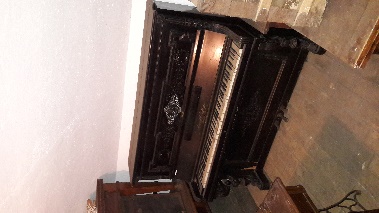 2.Fortepian Antoni HoferMB/AH/2095Pęknięcia,  wgniecenia mechaniczne, warstwa wykończeniowa brudna i poprzecierana, ubytki okleiny,  widoczne otwory wylotowe po kołatkach niesprawna mechanika. Wymiary:91 cm x 138 cm x 223 cm-dokumentacja fotograficzna-demontaż obiektu-dezynfekcja i dezynsekcja-zdjęcie starej warstwy wykończeniowej-uzupełnienie drobnych ubytków szpachlą akrylową elastyczną-przeszlifowanie całości papierem ściernym o zmniejszającej się gradacji-olejowanie powierzchni-bejcowanie powierzchni-politurowanie- prace instrumentarskie-montaż obiektu-strojenie instrumentu-wykonanie końcowej dokumentacji fotograficznej i opisowej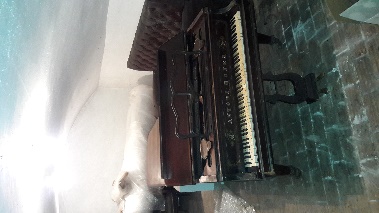 Lp.NazwaNr inwentarzowyStan zachowania i wymiaryZakres pracZdjęcie obiektu1.Zegar ścienny wagowyMB/E/8Warstwa wykończeniowa zabrudzone, rozchwiane połączenia, niesprawny mechanizm.Wymiary: 28 cm x 13,5 cm x 23 cm-dokumentacja fotograficzna-demontaż obiektu-dezynfekcja i dezynsekcja-sklejenie pęknięć i rozchwianych połączeń-uzupełnienie braków -zdjęcie starej warstwy wykończeniowej-uzupełnienie drobnych ubytków szpachlą akrylową elastyczną-przeszlifowanie całości papierem ściernym o zmniejszającej się gradacji-olejowanie powierzchni-politurowanie- naprawa mechanizmu-montaż obiektu-wykonanie końcowej dokumentacji fotograficznej i opisowej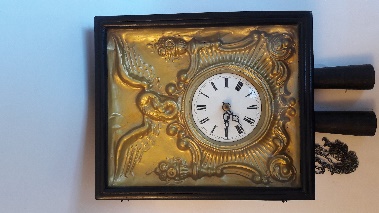 2.Zegar strunowyMB/AH/209Rozchwiane połączenia, pęknięcia, wgniecenia mechaniczne, warstwa wykończeniowa poprzecierana, mechanizm niesprawny, brak tralek. Wymiary: 110 cm x 37 cm x 17 cm-dokumentacja fotograficzna,-demontaż obiektu-dezynfekcja i dezynsekcja-sklejenie pęknięć i rozchwianych połączeń-uzupełnienie ubytków drewna-uzupełnienie brakujących elementów-oczyszczenie  starej warstwy wykończeniowej-uzupełnienie drobnych ubytków szpachlą akrylową elastyczną-przeszlifowanie całości papierem ściernym o zmniejszającej się gradacji-olejowanie powierzchni-politurowanie-montaż obiektu,-naprawa mechanizmu-wykonanie końcowej dokumentacji fotograficznej i opisowej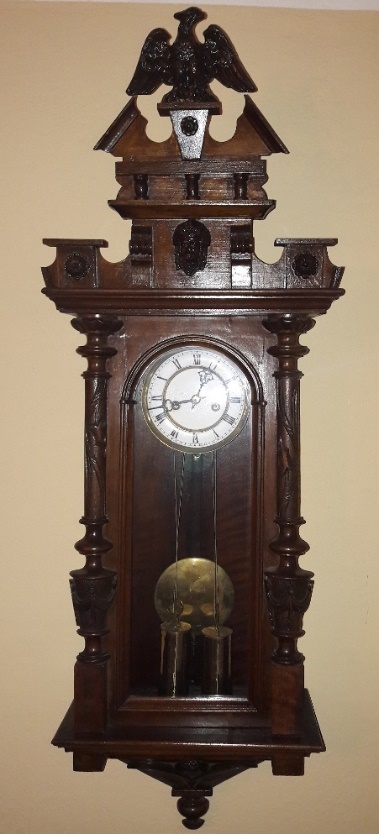 3.Zegar ściennyMB/DP/23Rozchwiane połączenia, pęknięcia, ubytki drewna, wgniecenia mechaniczne, warstwa wykończeniowa brudna i poprzecierana, niesprawny mechanizm.Wymiary:59 cm x 26,2 cm x 13,3 cm-dokumentacja fotograficzna-demontaż obiektu-dezynfekcja i dezynsekcja-sklejenie pęknięć i rozchwianych połączeń-uzupełnienie braków okleiny-zdjęcie starej warstwy wykończeniowej-uzupełnienie drobnych ubytków szpachlą akrylową elastyczną-przeszlifowanie całości papierem ściernym o zmniejszającej się gradacji-olejowanie powierzchni-politurowanie-naprawa  mechanizmu-montaż obiektu-wykonanie końcowej dokumentacji fotograficznej i opisowej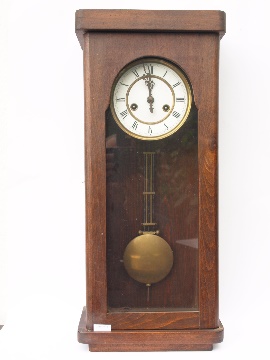 L.p.Nazwa eksponatuNr inwentarzowyStan zachowaniaZakres pracZdjęcie1Cylinder czarny i pudłoMB/AH/139/1-2Obiekt zabrudzony, pudło poprzecierane, rozklejone. Wymiary: 14 cm x 25 cm x 29 cm, 18 cm x 27cm x 33 cm-dokumentacja fotograficzna-demontaż obiektu-oczyszczenie powierzchni, -sklejenie-retusze-naprawa mechanizmu składania cylindra-wykonanie końcowej dokumentacji fotograficznej i opisowej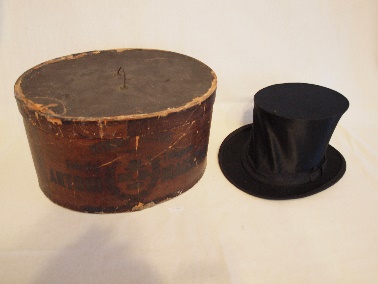 2MelonikMB/AH/147Obiekt brudny, popękany, rozprute elementy. Wymiary: 14 cm x27 cm x 31 cm-dokumentacja fotograficzna-dezynfekcja i dezynsekcja-wykonanie retuszy przetarć, -sklejenie pęknięć - szycie rozprutych elementów - wykonanie końcowej dokumentacji fotograficznej i opisowej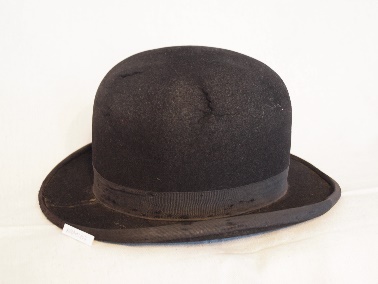 3Atara-haft srebrną niciąMB/AH/171Obiekt zabrudzony, nić srebrna pokryta czarnym nalotem ( siarczek srebra), nić srebrna poprzecierana, z odkrytymi fragmentami bawełnianej osnowy-dokumentacja fotograficzna-dezynfekcja i dezynsekcja-oczyszczenie srebrnej nici z siarczku srebra,  -wzmocnienie bawełnianej osnowy,-zabezpieczenie nici srebrnej  przed działaniem czynników atmosferycznych - wykonanie końcowej dokumentacji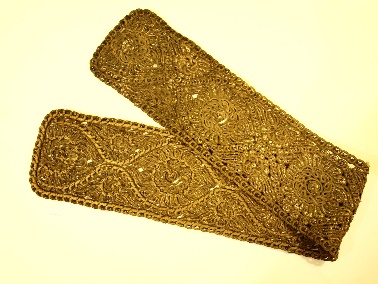 4Aparat do masażuMB/AH/683/1-7Obiekt brudny, poprzecierany ,  widoczne ślady korozji, rozdarcia płótna, mechanizm niesprawny. Wymiary: 12 cm x 34 cm x 21 cm-dokumentacja fotograficzna,-demontaż obiektu,-oczyszczenie-retusz przetarć  -wypolerowanie - woskowanie,-naprawa rozdarć płótna,- naprawa mechanizmu-wykonanie końcowej dokumentacji fotograficznej i opisowej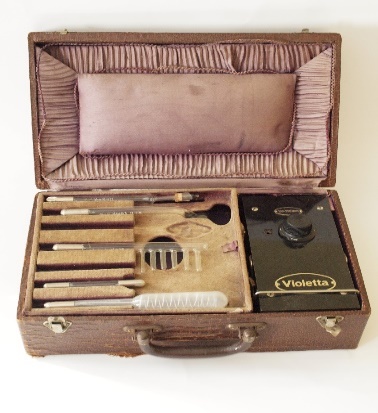 5KłomiaMB/E/44Rozchwiane połączenia, pęknięcia, ubytki, otwory wylotowe po kołatkach, wgniecenia mechaniczne, warstwa wykończeniowa poprzecierana, liczne rozerwania i poprzecierania sznura sieci Wymiary:125 cm x 95 cm-dokumentacja fotograficzna-demontaż obiektu-dezynfekcja i dezynsekcja-sklejenie pęknięć i rozchwianych połączeń-uzupełnienie braków -oczyszczenie -woskowanie-naprawa zniszczonych elementów sieci-wykonanie końcowej dokumentacji fotograficznej i opisowej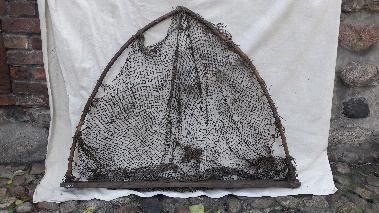 L.p.Nazwa eksponatuNr inwentarzowyStan zachowaniaZakres pracZdjęcie1OrnatMWM/E 9986Obiekt intensywnie zabrudzony, zaplamiony, liczne ubytki i rozsnucia na całej powierzchni tkaniny stanowiącej wypełnienie kolumny oraz na krawędziach Wymiary: 61-65 cm x 103-107 cm-dokumentacja fotograficzna i opisowa przed konserwacją-dezynfekcja i dezynsekcja-identyfikacja materiałów-mechaniczne obustronne odczyszczenie-zasadnicze czyszczenie na mokro-suszenie, stabilizacja -konserwacja igłowa- wykonanie końcowej dokumentacji fotograficznej i opisowej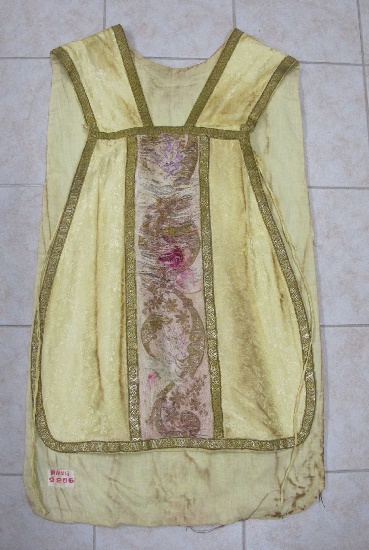 2OrnatMWM/E 9987Obiekt silnie zabrudzony, zanieczyszczona podszewka, wytarcia i ubytki nitek osnowy w tkaninie atłasowej, deformacja wątków, krawędzie zdeformowaneWymiary: 65,5-67,5 cm x 101,5-110 cm-dokumentacja fotograficzna i opisowa przed konserwacją-dezynfekcja i dezynsekcja-identyfikacja materiałów-mechaniczne obustronne odczyszczenie-zasadnicze czyszczenie na mokro-suszenie, stabilizacja-konserwacja igłowa- wykonanie końcowej dokumentacji fotograficznej i opisowej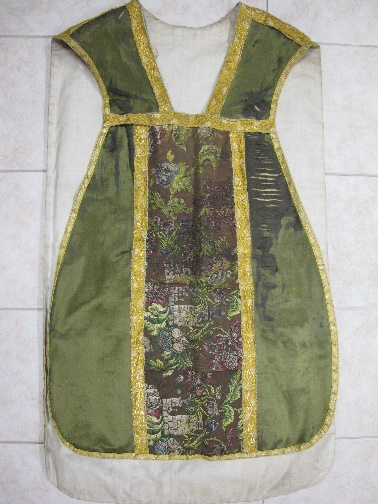 3OrnatMWM/E 9988Obiekt silnie zabrudzony i spłowiały, tkanina poprzecierana, ubytki, rozsnucia i deformacja wątków, całkowite wykruszenie nitek osnowy górnej części kolumnyWymiary: 61-66 cm x 107-117 cm-dokumentacja fotograficzna i opisowa przed konserwacją-dezynfekcja i dezynsekcja-identyfikacja materiałów-mechaniczne obustronne odczyszczenie-zasadnicze czyszczenie na mokro-suszenie, stabilizacja-konserwacja igłowa- wykonanie końcowej dokumentacji fotograficznej i opisowej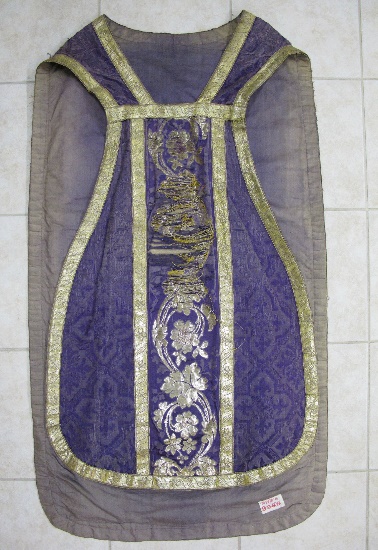 4OrnatMWM/E 10260Obiekt intensywnie zabrudzony, tkanina aksamitna powycierana, z fragmentami całkowitego ubytku runa, liczne ubytki w haftowanej aplikacji, krawędzie porozdzieraneWymiary: 61,5-66 cm x 97-113 cm-dokumentacja fotograficzna i opisowa przed konserwacją-dezynfekcja i dezynsekcja-identyfikacja materiałów-mechaniczne obustronne odczyszczenie-zasadnicze czyszczenie na mokro-suszenie, stabilizacja -konserwacja igłowa- wykonanie końcowej dokumentacji fotograficznej i opisowej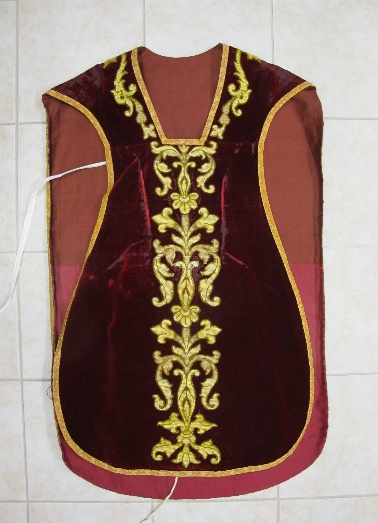 5StułaMWM/E 9990Obiekt silnie zabrudzony i zdeformowanyWymiary: 7,5 cm x 202 cm-dokumentacja fotograficzna i opisowa przed konserwacją-dezynfekcja i dezynsekcja-identyfikacja materiałów-mechaniczne obustronne odczyszczenie-zasadnicze czyszczenie na mokro-suszenie, stabilizacja-wykonanie niezbędnych retuszy - wykonanie końcowej dokumentacji fotograficznej i opisowej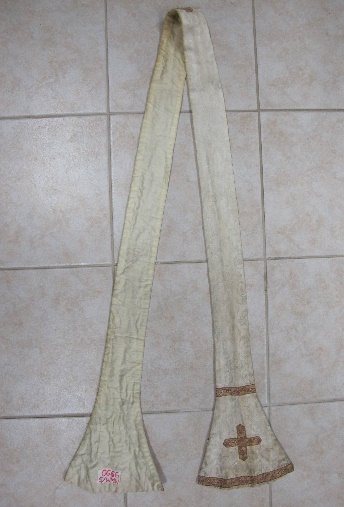 6StułaMWM/E 9992Obiekt silnie zabrudzony, tkanina zewnętrza oraz podszewka poprzecierana, rozsnute krawędzie koronkiWymiary: 7,8 cm x 212 cm-dokumentacja fotograficzna i opisowa przed konserwacją-dezynfekcja i dezynsekcja-identyfikacja materiałów-mechaniczne obustronne odczyszczenie-zasadnicze czyszczenie na mokro-suszenie, stabilizacja -konserwacja igłowa- wykonanie końcowej dokumentacji fotograficznej i opisowej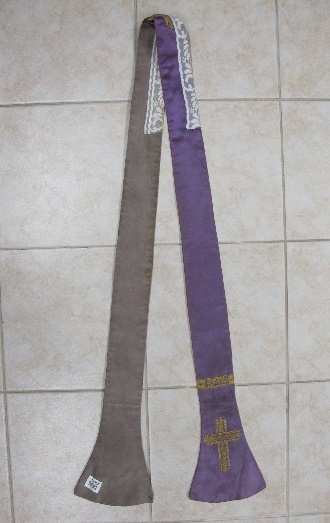 7StułaMWM/E 11604Obiekt silnie zabrudzony, tkanina awersu poprzecierana z licznymi rozsnuciami, uszkodzenia mechaniczne i ubytki pasmanterii, wyblakła i poplamiona podszewka-dokumentacja fotograficzna i opisowa przed konserwacją-dezynfekcja i dezynsekcja-identyfikacja materiałów-mechaniczne obustronne odczyszczenie-zasadnicze czyszczenie na mokro-suszenie, stabilizacja-konserwacja igłowa- wykonanie końcowej dokumentacji fotograficznej i opisowej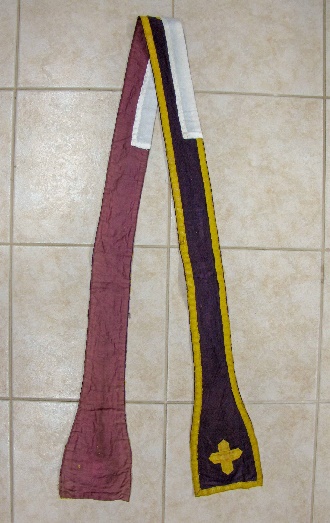 